ACADEMIC YEAR ŞEHİT AYDIN BERBER VACATIONAL AND TECHNICAL ANATOLIAN HIGH SCHOOL 12th GRADE  2nd  TERM 1st EXAMName:                  Surname:                Class:         Number:                     Score:A- Write “When” or “While”1.I was reading a book ........................................ suddenly I heard a noise.2. ................................. Rose was cooking dinner, her husband went to work.3. ................................ Sandra and Kathy was talking in the living-room,the doorbell rang.4.Ben was playing in a basketball team ................................. he was a kid.5. Sharon came home ................................... her brother was playing video games.6. ................................... Angela got home, she was making some coffee.7. They were sleeping ........................................... the burglars broke in.8. We were having  a lesson ........................................ we heard a terrrible noise.9. ...................................... I was cycling, the rain started.10. He broke his arm ....................................... he was playing basketball.B- Write the correct form of the verbs!		I _______________(study) History when my friends__________________ (come) around.While Susan_______________(walk) in the street, she ____________(meet)   an old friend.Her baby_________________ (wake) up while she __________________(clean) the house.He __________________ (work) when her wife _______________________(phone) him.The students ______________(have) a test when the storm ____________(start).We ______________(see) a falling star while we ________________(go) fishing in the lake.Susan______________(fall) down while she ___________________(climb) the ladder.I ___________________(walk) along the road when I_____________(see) you with her.Tom _______________(burn)his hand while he _________________(cook)the dinner.Dady _______________(fall) asleep while he __________________(read) a book.1. Amanda is_________________ girl. She is always on the phone and chats with friends.2. Pamela is __________________girl.She always wants to help others.3. Peter is ____________________boy.He always tells the same thing hundred times a day.4. Matt is a ___________________boy. He always wins the lottery.5. Mary is ____________________girl.She doesn’t like speaking much.6. Rafael is ___________________boy.He plays football all day.7. Susan is a __________________girl. She always makes people laugh.8. Kevin is a __________________boy. He doesn’t want to do anything all.Write the Turkish Meaning of ATATURK’s principles.( ATATÜRK İLKELERİNİN TÜRKÇE ANLAMLARINI YAZINIZ)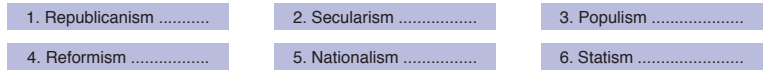 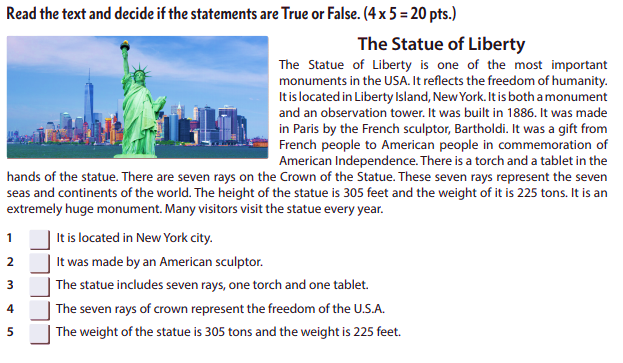 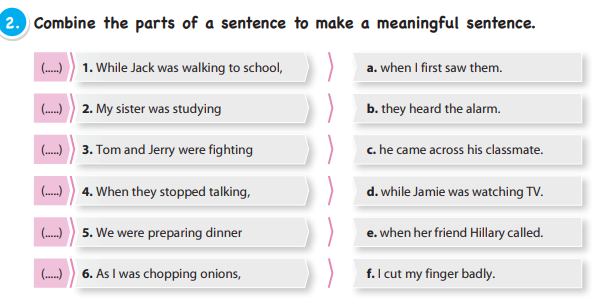 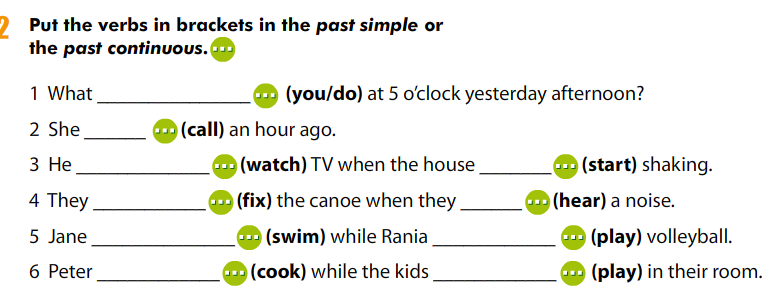 .  funny – helpful – boring – lazy – talkative – quiet - lucky – energetic